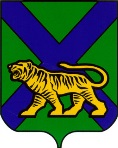 ТЕРРИТОРИАЛЬНАЯ ИЗБИРАТЕЛЬНАЯ КОМИССИЯ
ГОРОДА УССУРИЙСКАРЕШЕНИЕг. УссурийскО внесении изменений и дополнений в решение территориальной избирательной комиссии города Уссурийска от 18 июня 2019 года № 157/1058«О Перечне и формах документов, представляемых кандидатами и избирательными объединениями в избирательные комиссии при проведении выборов депутатов Думы Уссурийского городского округа, назначенных на 8 сентября 2019 года»В соответствии с пунктом 1 статьи 58 Федерального закона «Об основных гарантиях избирательных прав и права на участие в референдуме граждан Российской Федерации», абзацем 2 части 1 статьи 69 Избирательного кодекса Приморского края, территориальная избирательная комиссия города Уссурийска РЕШИЛА:Внести изменения и дополнения в решение территориальной избирательной комиссии города Уссурийска от 18 июня 2019 года № 157/1058 «О Перечне и формах документов, представляемых кандидатами и  избирательными объединениями  в избирательные комиссии при  проведении выборов депутатов Думы Уссурийского городского округа, назначенных на 8 сентября 2019 года» изложив наименование и раздел 3 Перечня документов, представляемых кандидатами и  избирательными объединениями  в избирательные комиссии при  проведении выборов депутатов Думы Уссурийского городского округа, назначенных на 8 сентября 2019 года в следующей редакции: «3. Документы, касающиеся создания избирательного фонда кандидата3.1. Уведомление о реквизитах специального избирательного счета (представляется кандидатом в окружную избирательную комиссию в период после письменного уведомления о выдвижении кандидата в течение трех дней со дня открытия специального избирательного счета, но не позднее дня, предшествующего дню регистрации кандидата, приложение № 17 к Перечню).3.2. Уведомление о том, что финансирование своей избирательной кампании кандидатом при проведении выборов депутатов Думы Уссурийского городского округа не производится, избирательный фонд не создается (приложение № 18 к Перечню).»2. Дополнить Перечень документов, представляемых кандидатами и избирательными объединениями в избирательные комиссии при  проведении выборов депутатов Думы Уссурийского городского округа, назначенных на 8 сентября 2019 года, приложением № 18 (прилагается).3 . Разместить настоящее решение на официальном сайте администрации Уссурийского городского округа в разделе «Территориальная избирательная комиссия города Уссурийска» в информационно-телекоммуникационной сети «Интернет».Председатель комиссии						   О.М. МихайловаСекретарь комиссии							          Н.М. БожкоПриложениек решению территориальной     избирательной комиссии              города Уссурийска            от 24 июня 2019 года № 158/1072                                                                                                          «Приложение № 18к Перечню документов, представляемых кандидатами и избирательными объединениями в избирательные комиссии при проведении выборов депутатов Думы Уссурийского городского округа, назначенных на 8 сентября 2019 годаВ окружную избирательную комиссию одномандатного избирательного округа № ____УВЕДОМЛЕНИЕВ соответствии с пунктом 1 статьи 58 Федерального закона «Об основных гарантиях избирательных прав и права на участие в референдуме граждан Российской Федерации», абзацем 2 части 1 статьи 69 Избирательного кодекса Приморского края, уведомляю о том, что при проведении выборов депутатов Думы Уссурийского городского округа, назначенных на 8 сентября 2019 года, финансирование избирательной кампании мной не производится, в связи с чем избирательный фонд не создается. Кандидат в депутаты Думы Уссурийского городского округа по одномандатному избирательному округу №____                            __________     ________________								    подпись                              инициалы, фамилия«_____» ______________ 2019 года»24 июня 2019 года                   № 158/1072